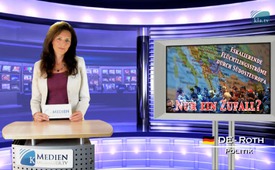 Приводящие к эскалации потоки беженцев через юго-восточную Европу – только случайность?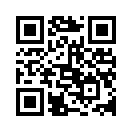 В середине августа этого года комиссар по делам миграции ЕС Димитрис Аврамопоулос сказал, что беженцы попадали в Европейский союз все больше через балканские государства – через,так называемый, "балканский маршрут". Только в июле в Венгрию прибыло 35'000 человек. Между тем, потоки беженцев через балканский маршрут принимают гораздо большие размеры, чем через опасный морской путь по Средиземному морю. Правительства юго-восточных европейских государств чрезмерно перегружены и положение обостряется.В середине августа этого года комиссар по делам миграции ЕС Димитрис Аврамопоулос сказал, что беженцы попадали в Европейский союз все больше через балканские государства – через,так называемый, "балканский маршрут". Только в июле в Венгрию прибыло 35'000 человек. Между тем, потоки беженцев через балканский маршрут принимают гораздо большие размеры, чем через опасный морской путь по Средиземному морю. Правительства юго-восточных европейских государств чрезмерно перегружены и положение обостряется. Почти ежедневно до нас доходят ужасные картины из этих стран. Там не хватает сборных пунктов и лагерей для приёма. Утвердившихся систем предоставления убежища не существует, потому что еще несколько лет назад никто не ходатайствовал о предоставлении убежища на Балканах, сообщает Андреас Эрнст, корреспондент Новой Цюрихской газеты (NZZ) и эксперт по Юго-Восточной Европе.
Для klagemauer.tv этой послужило причиной, чтобы бросить взгляд на балканский маршрут, о каких государствах точно идёт речь, и как можно объяснить этот внезапный наплыв?
1. Станция Турция: большинство беженцев из Сирии, Афганистана и Ирака прибывают в ЕС сухопутным путем через Турцию. Турция приняла больше всего сирийских беженцев: почти 2 млн. человек. Изгнанники живут в 20 лагерях, с численностью от 8.000 до 27.000 человек в каждом. Хотя беженцы были хорошо приняты турецким населением, положение дел в турецких лагерях беженцев драматично, как сообщает Швейцарское радио SRF1 21 августа 2015 года. Всемирная продовольственная программа организации Объединенных Наций приостановила в 9 из 20 лагерей продовольственную помощь. Турция на пределе своих возможностей. 
2. Станция Греция: Только в июле примерно 50'000 беженцев прибыли в Грецию из Турции на лодках, как сообщило SRF 24 августа. Глава управления провинции Лесбос сказал, я цитирую: „На островах к северу от Эгейского моря проживают 298'000 человек. С начала этого года мы приняли 119'000 беженцев. Это превосходит наши возможности“. Ситуация на греческих островах и особенно на острове Кос неустойчива. „На островах господствует тотальный хаос“, говорит директор европейского УВКБ. Вообще нет никакой инфраструктуры для принятия людей. Не хватает санитарных учреждений, и большинство беженцев должны спать незащищенными под открытым небом. Доходило до беспорядков и у полицейских не было другого выбора, как выходить против мигрантов с дубинками. 
3. Станция Македония: Организации по оказанию помощи оценивают ситуацию так, что ежедневно более чем 2000 человек нелегально пересекают греко-македонскую границу. Некоторые из этих тысяч временно располагаются на "нейтральной полосе", так как Македония частично закрывает границу. Македонская полиция применила слезоточивый газ против разозленных беженцев, как сообщило SRF 21 августа. По словам особого корреспондента SRF Штефана Ратгеба в Македонии не понимают того, почему такая небольшая страна должна ежедневно пропускать чрез себя тысячи человек. Австрийский министр иностранных дел Себастьян Курц был в Македонии 24 августа и сказал, я цитирую: „Западные балканские страны будут наводнены и предоставлены самим себе.“
4. Станция Сербия: По оценкам Управления Верховного Комиссариата ООН по делам беженцев ООН (УВКБ) только в выходные с 22 по 23 августа Сербии достигли более чем 7.000 человек.  Примерно 4.000 беженцев застряли на поле на юге Сербии. Сербские органы власти перегружены и положение со снабжением очень затруднено, как сообщило SRF 23 августа. С начала года более 35'000 беженцев оставили в Сербии заявления об убежище.

5. Станция Венгрия: Многие из беженцев хотели бы попасть дальше в Западную Европу из Сербии через Венгрию. Согласно данным венгерских органов власти уже примерно 81'000 нелегальных беглецов прибыли в этом году в Венгрию, 80'000 из которых прибыли из Сербии. Многие из них хотят продолжить путь в Австрию или Германию. Чтобы воспрепятствовать натиску беженцев из Сербии, в середине июля Венгрия начала строительство пограничного забора из колючей проволоки. Готовый забор должен быть высотой 4 м и длиной 175 км.
Таковы станции балканского пути по дороге в Центральную Европу, прежде всего в Германию и Австрию. Согласно самым новым оценкам до конца года в Германии ожидают прибытия 800.000 беженцев. Идёт ли речь о случайности, когда мы говорим о быстро растущих и приводящих к эскалации потоках беженцев через Юго-Восточную Европу, или ими целенаправленно управляют? На сегодняшний день это можно только предполагать. Для немецкого аналитика и свободного журналиста Кристофа Хёрстеля ясно следующее, я цитирую: „Мы как страны — члены НАТО имеем, само собой разумеется, возможность совместно с нашими спецслужбами останавить такие потоки беженцев и, например, банды, которые доставляют этих беженцев. Но нет, мой анализ таков: Мы содействуем этому и к этому есть ряд доказательств.“ Конец цитаты.
О том, кто мог бы стоять за регулированием потоков беженцев в Европу, подробно сообщалось в передаче от 27 августа и 7 сентября. Однако, говоря о балканском маршруте и приводящих к эскалации потоках беженцев, необходимо обратить внимание на тот факт, что речь идет о тех государствах, которые участвуют в так называемом проекте «Турецкий поток». При этом речь идет о международном проекте по строительству газопровода, который должен быть проложен по дну Черного моря в Турцию. Инвестиции в турецкий поток финансируются полностью российским Газпромом. Газпром - это самый крупный гражданский работодатель России, причем государство имеет большинство мест в совете директоров. 
Турецкий поток должен поставлять природный газ из России в Европу, после того, как газовый проект "Южный поток", который должен был обеспечивать Европу через Болгарию, потерпел неудачу. Болгария под давлением США отказалась участвовать в этом проекте. Теперь Турецкий поток должен быть проложен из Турции дальше в Грецию. Оттуда через распределительный центр газ должен идти в Македонию, Сербию и Венгрию. Министры иностранных дел Греции, Македонии, Сербии и Венгрии встречались 7 апреля в Будапеште, чтобы обсудить проект Турецкий поток. 
То, что как раз балканские страны – Турция, Греция, Македония, Сербия – и смежная с ними Венгрия, поддерживают Турецкий поток и сотрудничают с Россией, это очевидно бельмо на глазу Американского правительства. Поэтому уполномоченный по энергоснабжению американского Министерства иностранных дел Амос Хокстайн во время встречи с греческим министром по структурным реформам Панагиоти Лафацанисом в начале мая 2015 года прямо сказал: «Американцы не допустят проект "Турецкий поток“». В Вашингтоне не делают тайну из намерения отнять европейский рынок сбыта у Газпрома, а именно, посредством политического давления на его покупателей, как сообщалось на Кла-ТиВи  в передаче от 22.08.2015 года. 
Находятся ли приводящие к эскалации потоки беженцев в Турции, Греции, Македонии, Сербии и Венгрии в непосредственной связи с их участием в Турецком потоке, нельзя сказать с абсолютной уверенностью. Также нельзя сказать, хотят ли этим восприпятствовать строительству «Турецкого потока». Но можно сказать: 1. что как раз эти страны, которые поддерживают проект Турецкий поток, усиленно ослабляются и дестабилизируются потоками беженцев и 2. за этими потоками беженцев стоит Америка. Судить о том, идет ли при этом речь о случайности, остается Вам, дорогие зрители.от dd.Источники:www.kla.tv/6541
www.srf.ch/news/international/schlimmste-fluechtlingskrise-seit-dem-2-weltkrieg
http://derstandard.at/2000015820857/Russlands-Plan-B-Gaslieferungen-ueber-Mazedonien
https://de.wikipedia.org/wiki/Turkish_Stream
http://de.sputniknews.com/politik/20150513/302305115.htmlМожет быть вас тоже интересует:---Kla.TV – Другие новости ... свободные – независимые – без цензуры ...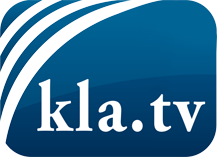 О чем СМИ не должны молчать ...Мало слышанное от народа, для народа...регулярные новости на www.kla.tv/ruОставайтесь с нами!Бесплатную рассылку новостей по электронной почте
Вы можете получить по ссылке www.kla.tv/abo-ruИнструкция по безопасности:Несогласные голоса, к сожалению, все снова подвергаются цензуре и подавлению. До тех пор, пока мы не будем сообщать в соответствии с интересами и идеологией системной прессы, мы всегда должны ожидать, что будут искать предлоги, чтобы заблокировать или навредить Kla.TV.Поэтому объединитесь сегодня в сеть независимо от интернета!
Нажмите здесь: www.kla.tv/vernetzung&lang=ruЛицензия:    Creative Commons License с указанием названия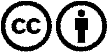 Распространение и переработка желательно с указанием названия! При этом материал не может быть представлен вне контекста. Учреждения, финансируемые за счет государственных средств, не могут пользоваться ими без консультации. Нарушения могут преследоваться по закону.